When preparing your written application you will need to provide evidence for the following essential and desirable competencies. In considering each, please use an example of where you have done this previously, either in a work or other situation.
A.	Responsibility Please refer to how you meet these essential requirements in your application.B.	Knowledge Please refer to how you meet these essential requirements in your application.C.	Values Please refer to how you meet these essential requirements in your application.D.	Communication Please refer to how you meet these essential requirements in your application.E.	Environment Please refer to how you meet these essential requirements in your application.F.	Welsh Language Please refer to how you meet these essential requirements in your application.Role ProfileBartender (Food & Beverage) Role ProfileBartender (Food & Beverage) Role ProfileBartender (Food & Beverage) Role ProfileBartender (Food & Beverage) 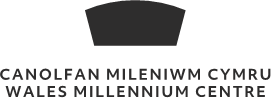 Role Title :Bartender Bartender Bartender Bartender Post Number :Role Family :Food & Beverage Food & Beverage Food & Beverage Food & Beverage Hours of Work:Zero Hour Contract  Zero Hour Contract  Zero Hour Contract  Zero Hour Contract  Salary:Real Living wage Real Living wage Real Living wage Real Living wage WMC is a home for the arts in Wales, and a cauldron of creativity for the nation. We fire imaginations by curating world-class, critically-acclaimed touring productions, from musical theatre and comedy to dance, cabaret and an international festival. We kindle emerging talents with fresh, provocative and popular pieces of our own, rooted in Welsh culture. And we ignite a passion for the arts in young people with life-changing learning experiences and chances to shine in the spotlight.We are Wales Millennium Centre. Fire for the imaginationWMC is a home for the arts in Wales, and a cauldron of creativity for the nation. We fire imaginations by curating world-class, critically-acclaimed touring productions, from musical theatre and comedy to dance, cabaret and an international festival. We kindle emerging talents with fresh, provocative and popular pieces of our own, rooted in Welsh culture. And we ignite a passion for the arts in young people with life-changing learning experiences and chances to shine in the spotlight.We are Wales Millennium Centre. Fire for the imaginationWMC is a home for the arts in Wales, and a cauldron of creativity for the nation. We fire imaginations by curating world-class, critically-acclaimed touring productions, from musical theatre and comedy to dance, cabaret and an international festival. We kindle emerging talents with fresh, provocative and popular pieces of our own, rooted in Welsh culture. And we ignite a passion for the arts in young people with life-changing learning experiences and chances to shine in the spotlight.We are Wales Millennium Centre. Fire for the imaginationWMC is a home for the arts in Wales, and a cauldron of creativity for the nation. We fire imaginations by curating world-class, critically-acclaimed touring productions, from musical theatre and comedy to dance, cabaret and an international festival. We kindle emerging talents with fresh, provocative and popular pieces of our own, rooted in Welsh culture. And we ignite a passion for the arts in young people with life-changing learning experiences and chances to shine in the spotlight.We are Wales Millennium Centre. Fire for the imaginationWMC is a home for the arts in Wales, and a cauldron of creativity for the nation. We fire imaginations by curating world-class, critically-acclaimed touring productions, from musical theatre and comedy to dance, cabaret and an international festival. We kindle emerging talents with fresh, provocative and popular pieces of our own, rooted in Welsh culture. And we ignite a passion for the arts in young people with life-changing learning experiences and chances to shine in the spotlight.We are Wales Millennium Centre. Fire for the imaginationWMC is a home for the arts in Wales, and a cauldron of creativity for the nation. We fire imaginations by curating world-class, critically-acclaimed touring productions, from musical theatre and comedy to dance, cabaret and an international festival. We kindle emerging talents with fresh, provocative and popular pieces of our own, rooted in Welsh culture. And we ignite a passion for the arts in young people with life-changing learning experiences and chances to shine in the spotlight.We are Wales Millennium Centre. Fire for the imaginationPrimary Purpose :As a bartender you will be responsible for providing an efficient, knowledgeable and friendly service in all of the Centres’ bars.  This includes the theatre bars, ffresh bars, patio bars and any other bar serving areas.  You may be required to work across any area of the food and beverage department as and when need. As a bartender you will be responsible for providing an efficient, knowledgeable and friendly service in all of the Centres’ bars.  This includes the theatre bars, ffresh bars, patio bars and any other bar serving areas.  You may be required to work across any area of the food and beverage department as and when need. As a bartender you will be responsible for providing an efficient, knowledgeable and friendly service in all of the Centres’ bars.  This includes the theatre bars, ffresh bars, patio bars and any other bar serving areas.  You may be required to work across any area of the food and beverage department as and when need. As a bartender you will be responsible for providing an efficient, knowledgeable and friendly service in all of the Centres’ bars.  This includes the theatre bars, ffresh bars, patio bars and any other bar serving areas.  You may be required to work across any area of the food and beverage department as and when need. GenericAccountabilities :(broad parameters / stretch of role and not an exhaustive list of duties / responsibilities)SpecialistAccountabilities:(broad parameters / stretch of role and not an exhaustive list of duties / responsibilities)Areas of Responsibility:As above any further responsibilities as directed by Line ManagementAs above any further responsibilities as directed by Line ManagementAs above any further responsibilities as directed by Line ManagementAs above any further responsibilities as directed by Line ManagementSuccess Measures :Success against PDR and annual objectivesStaff / Customer Satisfaction and FeedbackInternal Feedback Mechanisms Others determined by F&B management on rolling incentive basis Success against PDR and annual objectivesStaff / Customer Satisfaction and FeedbackInternal Feedback Mechanisms Others determined by F&B management on rolling incentive basis Success against PDR and annual objectivesStaff / Customer Satisfaction and FeedbackInternal Feedback Mechanisms Others determined by F&B management on rolling incentive basis Success against PDR and annual objectivesStaff / Customer Satisfaction and FeedbackInternal Feedback Mechanisms Others determined by F&B management on rolling incentive basis This role profile sets out the main duties of the post at the date when it was drawn up.  Such duties may vary from time to time without changing the general character of the post or the level of responsibility entailed.  Such variations are a common occurrence and cannot themselves justify a reconsideration of the grading of the post.This role profile sets out the main duties of the post at the date when it was drawn up.  Such duties may vary from time to time without changing the general character of the post or the level of responsibility entailed.  Such variations are a common occurrence and cannot themselves justify a reconsideration of the grading of the post.This role profile sets out the main duties of the post at the date when it was drawn up.  Such duties may vary from time to time without changing the general character of the post or the level of responsibility entailed.  Such variations are a common occurrence and cannot themselves justify a reconsideration of the grading of the post.This role profile sets out the main duties of the post at the date when it was drawn up.  Such duties may vary from time to time without changing the general character of the post or the level of responsibility entailed.  Such variations are a common occurrence and cannot themselves justify a reconsideration of the grading of the post.What We Are Looking For…BartenderNoEssentialDesirable1.Experience in a customer facing rolex2.Handling and taking ownership of problemsx3.A commitment to learn Welsh Language if not already spokenxNoEssentialDesirable1.Bar or Hospitality industry skillsx2.Keen interest in food with good knowledge of the local marketplacex3.An understanding of Food SafetyxNoEssentialDesirable1.Ambition to progress in the hospitality industryx2.Ability to work as a team playerx3.Confident to suggest innovative ideas to improve customer experiencexNoEssentialDesirable1.Confident in dealing with customers at all levelsx2.Concise and effective verbal skillsx3.Ability to influence superiorsxNoEssentialDesirable1.Attention to detail x2.Responsibility taken for own actionsxNoEssentialDesirable1.The ability to speak Welshx2.The ability to listen and understand conversations in Welshx3.The ability to write in Welshx4.The ability to read Welsh language materialx